PRESS RELEASEGROWTHPrix PictetChristian AlsEdward BurtynskyStéphane CouturierMitch EpsteinChris JordanYeondoo JungVera LutterNyaba Leon OuedraogoTaryn SimonThomas StruthGuy TillimMichael WolfOpening Thursday 9th June 2011from 5.00 pm to 8.00 pmOn show from 10th June to 31st July 2011Tuesday, Friday, Saturday, Sunday, 10.30 am – 7.30 pmWednesday, Thursday 10.30 am – 9.00 pmMonday, 3.30 pm – 7.30 pm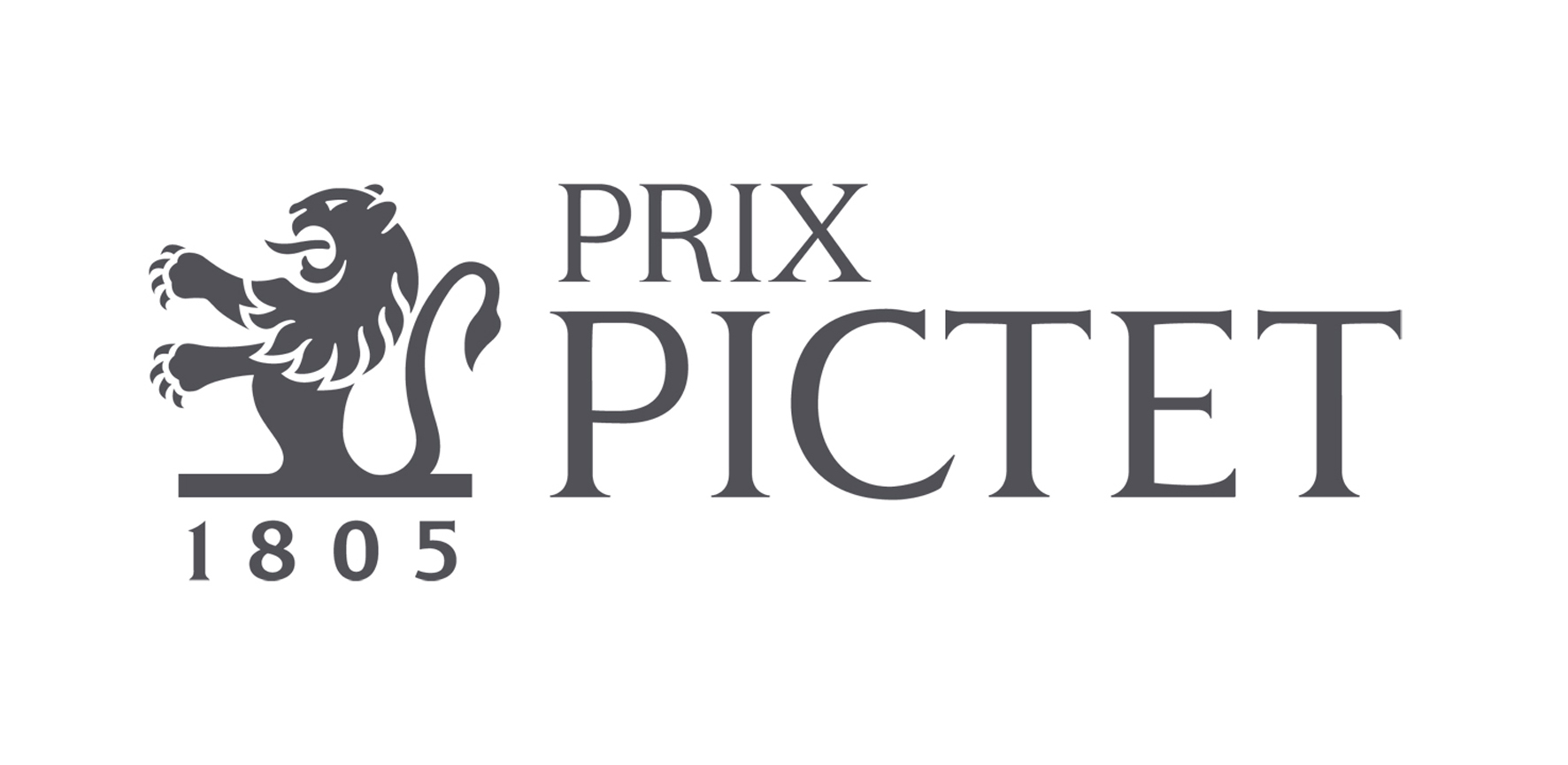 Corso Como 10 – Milanotel. 02.653531 – fax 02.29004080press@galleriacarlasozzani.orgwww.galleriacarlasozzani.orgTHE PRIX PICTETThe Prix Pictet is the world’s first major prize dedicated to photography and sustainability. The prize was founded in 2008 by the  based private bank, Pictet & Cie and developed with the Financial Times. It has a unique mandate – to use the power of photography to communicate vital messages to a global audience. This is art of the highest order, applied to confront the pressing environmental and social challenges of the new millennium.For the third Prix Pictet, the theme of the award is Growth. At once a blessing and a curse, growth, in all its forms presents one of the great conundrums facing humanity in the twenty-first century, from the dizzying expansion of our cities with their ever increasing consumption of natural resources to the relentless growth of population and the need to feed ourselves.As Kofi Annan, the Prix Pictet’s Honorary President, writes in his foreword to this year’s catalogue for Growth, “The world has changed dramatically in the past several decades. And it will change more, faster and faster. This presents us with an enormous challenge: how can we sustain life on earth with current rates of production, consumption, depletion of natural resources and population growth?”The third Prix Pictet was awarded to Mitch Epstein by Kofi Annan, at the same time the Prix Pictet Commission was awarded to Chris Jordan. The Prix Pictet Commission is an annual invitation for a photographer, chosen from the Prix Pictet shortlist, to produce a portfolio of images whilst visiting a region where Pictet & Cie is supporting a sustainability initiative related to the theme of the award.Growth, a book based on the theme of this year’s Prix Pictet, is published and distributed worldwide by teNeues. Growth catalogues the work of both the shortlisted photographers and powerful images produced by a number of other nominees.ShortlistChristian Als  DenmarkEdward Burtynsky  Stephane Couturier  Mitch Epstein Prix Pictet “Growth” WinnerChris Jordan  Prix Pictet Commission ArtistYeondoo Jung  Vera Lutter   GermanyNyaba Leon Ouedaogo  FranceTaryn Simon  Thomas Struth   Guy Tillim  South Michael Wolf  Germany